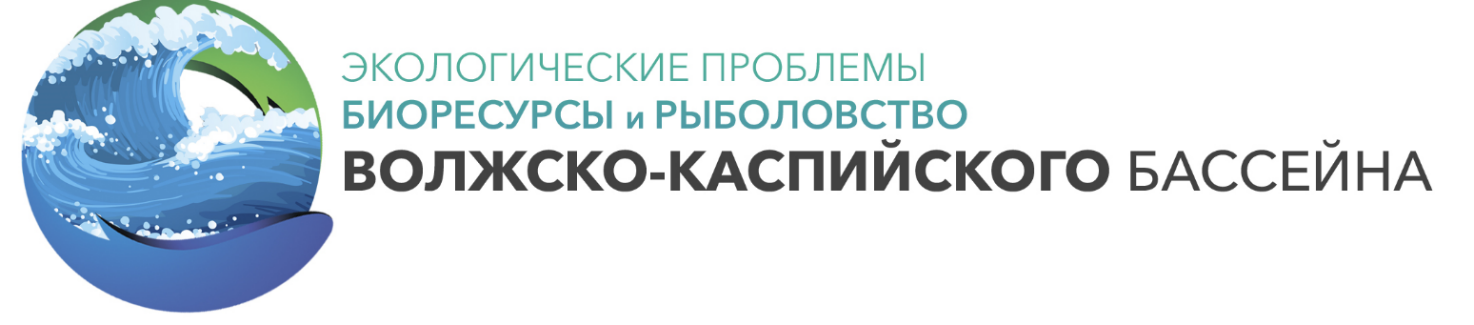 Международная Web Конференция28-29 апреля 2021 года Настоящим мы подтверждаем наше согласие с Условиями участия. Оплату заказанных услуг гарантируемсогласно выставленному Устроителем счету. При отказе от участия менее чем за 20 дней гарантируемоплату неустойки в соответствии с Условиями участия. Заявка может быть принятой Устроителем к исполнениюпри уплате регистрационного взноса.Дата заполнения_____________ Подпись__________ /__________________/ м.п.Пожалуйста, отправьте Заявку на участи в ОргкомитетМеждународной Web Конференциидо 10 апреля 2021 года по e-mail: ilya-levshin@inbox.ru, caspiancouncil@mail.ru, ndlevshina@mail.ruКонтактные лица: Левшин Илья Сергеевич (+79996679005), Ковтун Виктор Владимирович (+79161319059).www.caspiansovet.ruЗАЯВКАна участие представителей коммерческих компанийс БИЗНЕС ПАКЕТОМ«Дистанционное участие без выступления»ЗАЯВКАна участие представителей коммерческих компанийс БИЗНЕС ПАКЕТОМ«Дистанционное участие без выступления»ЗАЯВКАна участие представителей коммерческих компанийс БИЗНЕС ПАКЕТОМ«Дистанционное участие без выступления»ЗАЯВКАна участие представителей коммерческих компанийс БИЗНЕС ПАКЕТОМ«Дистанционное участие без выступления»ОрганизацияПочтовый и юридический адрес организации (с индексом)Фамилия, имя, отчество  участника:Ученое звание, ученая степень участника:Должность в компании/организацииучастника:Контактная информация участника:СайтТелефоныE-mailКонтактное лицо:(тел, моб.т., эл.почта)БИЗНЕС ПАКЕТ «Дистанционное участие без выступления» включает: дистанционное участие в работе сессий, "круглых столов" без выступления через подключение к WEB трансляции Конференции; размещение о компании информации на www.caspiansovet.ru; размещение о компании информации в Вестнике Конференции (до 800 знаков), предоставление доступа к информационным материалам Конференции и Вестнику Конференции по итогам Конференции;  БИЗНЕС ПАКЕТ «Дистанционное участие без выступления» включает: дистанционное участие в работе сессий, "круглых столов" без выступления через подключение к WEB трансляции Конференции; размещение о компании информации на www.caspiansovet.ru; размещение о компании информации в Вестнике Конференции (до 800 знаков), предоставление доступа к информационным материалам Конференции и Вестнику Конференции по итогам Конференции;  БИЗНЕС ПАКЕТ «Дистанционное участие без выступления» включает: дистанционное участие в работе сессий, "круглых столов" без выступления через подключение к WEB трансляции Конференции; размещение о компании информации на www.caspiansovet.ru; размещение о компании информации в Вестнике Конференции (до 800 знаков), предоставление доступа к информационным материалам Конференции и Вестнику Конференции по итогам Конференции;  15000 рублей